Решение по Уставу зарегистрировано в Управлении министерства юстиции РФ по Челябинской области 11.12.2023 года гос.номер RU 74583042023002.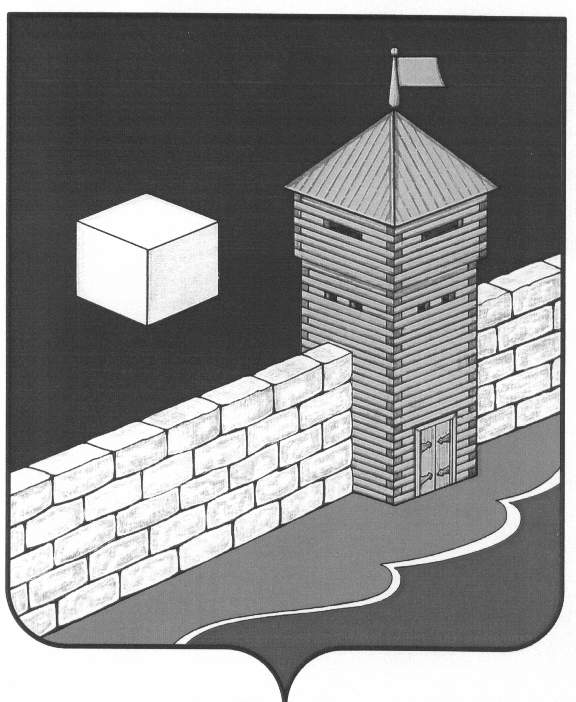 Совет   депутатов  Еманжелинского   сельского   поселенияшестого созываР Е Ш Е Н И Е  456574, с. Еманжелинка, ул. Лесная  д. 2а 25 октября 2023 г.                                                                                         № 282О внесении изменений  и дополненийв Устав Еманжелинскогосельского поселенияСовет депутатов Еманжелинского сельского поселенияр е ш а е т:1. Внести в Устав Еманжелинского сельского поселения следующие изменения и дополнения:1) в статье 16.1 «Староста сельского населенного пункта»:пункт 2 изложить в следующей редакции:«2. Староста сельского населенного пункта назначается Советом депутатов Еманжелинского сельского поселения по представлению схода граждан сельского населенного пункта. Староста сельского населенного пункта назначается из числа граждан Российской Федерации, проживающих на территории данного сельского населенного пункта и обладающих активным избирательным правом, либо граждан Российской Федерации, достигших на день представления сходом граждан 18 лет и имеющих в собственности жилое помещение, расположенное на территории данного сельского населенного пункта.»;2) статью 29 «Статус депутата Совета депутатов»:а) дополнить пунктом 4 следующего содержания:«4. Полномочия депутата Совета депутатов Еманжелинского сельского поселения прекращаются досрочно решением Совета депутатов Еманжелинского сельского поселения в случае отсутствия депутата без уважительных причин на всех заседаниях Совета депутатов Еманжелинского сельского поселения в течение шести месяцев подряд.»;б) дополнить пунктом 5 следующего содержания:«5. Депутат освобождается от ответственности за несоблюдение ограничений и запретов, требований о предотвращении или об урегулировании конфликта интересов и неисполнение обязанностей, установленных Федеральным законом от 06.10.2003 № 131-ФЗ «Об общих принципах организации местного самоуправления в Российской Федерации» и другими федеральными законами в целях противодействия коррупции, в случае, если несоблюдение таких ограничений, запретов и требований, а также неисполнение таких обязанностей признается следствием не зависящих от указанного лица обстоятельств в порядке, предусмотренном частями 3 - 6 статьи 13 Федерального закона от 25 декабря 2008 года № 273-ФЗ "О противодействии коррупции".»;3)  в статье 30 «Глава  поселения»:дополнить пунктом 8 следующего содержания:«8. Глава Еманжелинского сельского поселения освобождается от ответственности за несоблюдение ограничений и запретов, требований о предотвращении или об урегулировании конфликта интересов и неисполнение обязанностей, установленных Федеральным законом от 06.10.2003 №131-ФЗ «Об общих принципах организации местного самоуправления в Российской Федерации» и другими федеральными законами в целях противодействия коррупции, в случае, если несоблюдение таких ограничений, запретов и требований, а также неисполнение таких обязанностей признается следствием не зависящих от него обстоятельств в порядке, предусмотренном частями 3 - 6 статьи 13 Федерального закона от 25.12.2008 №273-ФЗ «О противодействии коррупции».»;2. Настоящее решение подлежит официальному опубликованию в сетевом издании «Муниципальные правовые акты администрации Еткульского муниципального района» (htpp://мпа-еткуль рф/ регистрация в качестве сетевого издания: Эл № ФС 77-76917 от 01.10.2019г.) после его государственной регистрации в территориальном органе уполномоченного федерального органа исполнительной власти в сфере регистрации уставов муниципальных образований.3. Настоящее решение вступает в силу после его официального опубликования в соответствии с действующим законодательством.Председатель Совета депутатов Еманжелинского сельского поселения                                         С.В. ЗагорскаяГлава Еманжелинского сельского поселения                                    А.С. Костромитин 